Памятка для родителей«Что нельзя приносить в детский сад!»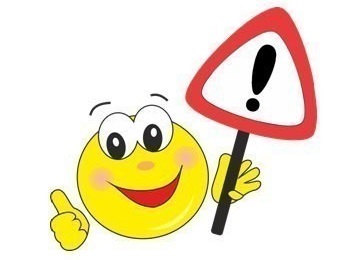 Все мы – воспитатели и родители, в равной степени несём ответственность за жизнь и здоровье наших детей.Поэтому всем нам надо знать всё, что может причинить вред их здоровью.Нельзя приносить в детский сад!Лекарства, витамины, капли, спреи и т.п..  Детский сад не лечебное учреждение и дети могут получить отравление, получить ожог.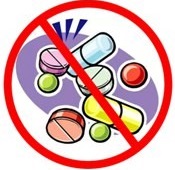 Продукты питания: пирожные, торты, экзотические фрукты, йогурты, соки,  сырки, чипсы, шоколадные конфеты и т.п..В дошкольном учреждении сбалансированное питание по жирам, белкам и углеводам и в дополнительном питании в детском саду Ваш ребенок не нуждается.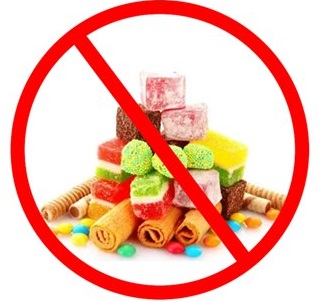 Особенно коварны жевательные резинки (дети могут делиться ими изо рта в рот, лечь спать со жвачкой).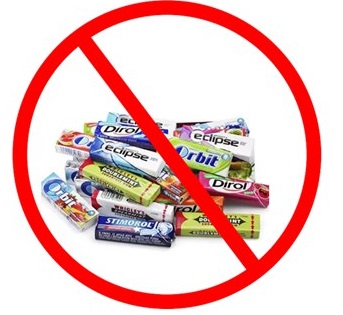 Опасные предметы: булавки, значки, гвозди, скрепки, мелкие бусинки, пуговицы, батарейки.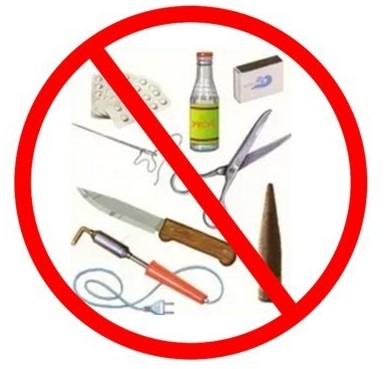 Детские игрушки - оружие: пистолеты, автоматы, сабли, мечи, так как они провоцируют детей к агрессивным играм. 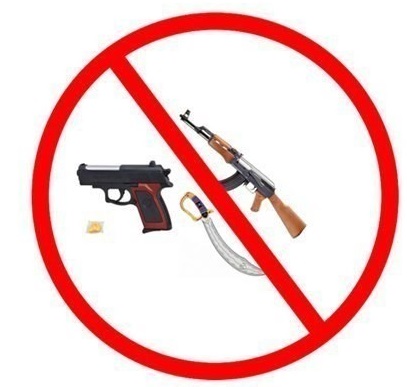 Ценные вещи: золотые украшения, дорогостоящие игрушки, деньги, сотовые телефоны. Работники дошкольного учреждения не несут ответственности за них.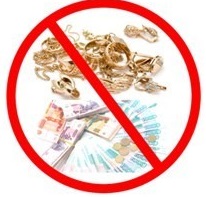 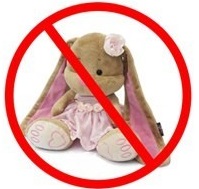 Отдавая ребенка в группу, в доброжелательной форме, проверьте карманы одежды Вашего ребёнка. Ребёнок незаметно для Вас может легко положить любой опасный предмет, взятый дома или по дороге в детский сад.Все эти ограничения не прихоть воспитателей, а требования безопасности Вашего ребенка.Помните – главное для всех нас это жизнь и здоровье наших детей!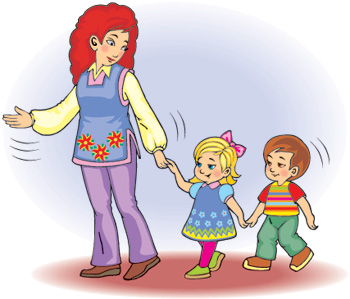 Воспитатель Н.Г.Удоденко